Фонд поддержки и развития предпринимательства Иркутской области Центр «Мой бизнес» проводит обучающее мероприятие «Школа предпринимательства», которое состоится с 22 по 26 апреля 2024 года на обучающей площадке Центра «Мой бизнес» по адресу: г. Иркутск, ул. Рабочая, 2А/4.Обучение направлено на повышение квалификации по вопросам осуществления предпринимательской деятельности в Иркутской области. Формат участия – офлайн (на обучающей площадке Центра «Мой бизнес»), онлайн (подключение к онлайн-трансляции на платформе https:// www.youtube.com (канал Центра «Мой бизнес»)). Обучение могут пройти субъекты малого и среднего предпринимательства, зарегистрированные и осуществляющие предпринимательскую деятельность на территории Иркутской области, а также физические лица, планирующие начать свою предпринимательскую деятельность, зарегистрированные на территории Иркутской области.Для того, чтобы зарегистрироваться на обучение, участник должен подать заявку на официальном сайте https://mb38.ru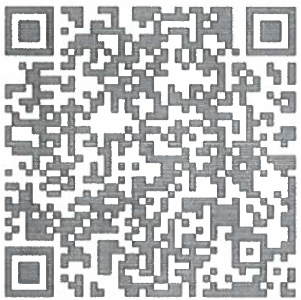 